PROJETO DE DECRETO-LEGISLATIVO 10/2020Dispõe sobre a concessão do Título Honorífico de “Cidadão Barbarense” ao Sr. José Roberto Ferreira, dando outras providências. Autoria: Valdenor de Jesus Gonçalves Fonseca.Felipe Sanches, Presidente da Câmara Municipal de Santa Bárbara d’Oeste, no uso das atribuições que lhe são conferidas pelo Art. 26, IV, da Lei Orgânica do município de Santa Bárbara d’Oeste e pelo Art. 12, I, “e”, do Regimento Interno desta Casa de Leis, faz saber que a Câmara Municipal aprovou e ele promulga o seguinte Projeto de Decreto-Legislativo:Art. 1º - Fica concedido o Título Honorífico de “Cidadão Barbarense” ao Sr. José Roberto Ferreira.§ 1º A biografia do homenageado faz parte integrante deste Decreto-Legislativo.§ 2º Esta homenagem é de iniciativa do Vereador Valdenor de Jesus Gonçalves Fonseca.Art. 2º - A Presidência da Câmara Municipal manterá contato com o agraciado para a entrega do Diploma.Art. 3º - As despesas decorrentes da execução do presente Decreto-Legislativo correrão por conta de verba própria consignada no orçamento vigente.Art. 4º - Este Decreto-Legislativo entrará em vigor na data de sua publicação, revogadas as disposições em contrário.Plenário “Dr. Tancredo Neves”, em 30 de junho de 2.020.VALDENOR DE JESUS GONÇALVES FONSECA.“Jesus Vendedor”VereadorBIOGRAFIAJOSÉ ROBERTO FERREIRAJosé Roberto Ferreira, nasceu em 30 de abril de 1954, na cidade de Salto Grande - SP. Filho de Sebastião e Maria José Ferreira veio para Santa Bárbara d'Oeste em janeiro de 1987. Casado com Maria Aparecida Oliveira Ferreira, e pai de Flávia Roberta, Suzie Daniele e Felipe. É pastor presidente da Comunidade Unidos em Adoração, no Jardim Adélia, onde sempre à disposição de Deus, trabalha com a evangelização de jovens e fortalecimento da União de casais.    Plenário “Dr. Tancredo Neves”, em 30 de junho de 2.020.VALDENOR DE JESUS GONÇALVES FONSECA.“Jesus Vendedor”     Vereador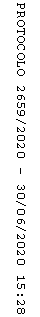 